


Regulamin II Edycji Biegu Charytatywnego 
„WYBIEGAJ ŻYCIE!”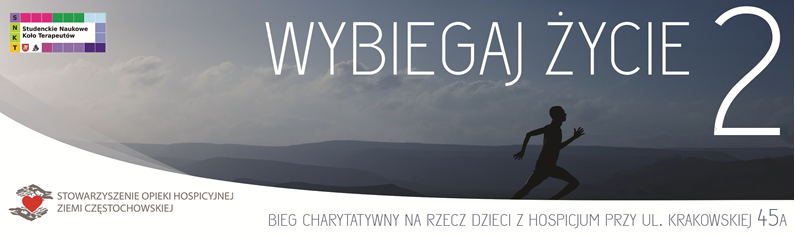 3 czerwca 2018 r.1. Organizatorzy:

- Studenckie Naukowe Koło Terapeutów przy Akademii im. Jana Długosza w Częstochowie.- Polski Instytut Mediacji i Integracji Społecznej w Częstochowie

2. Cele:

- Wsparcie finansowe Stowarzyszenia Opieki Hospicyjnej Ziemi Częstochowskiej.

- Rozwijanie i promowanie nawyków aktywnego uczestnictwa w kulturze fizycznej w czasie wolnym.

- Kształtowanie i promowanie bezinteresownej pomocy potrzebującym oraz wrażliwości społecznej.

3. Termin i miejsce:

- Bieg odbędzie się  3 czerwca (niedziela) 2018 roku w Lasku Aniołowskim oraz na Promenadzie im. Czesława Niemena.

- Start biegu dla dzieci (400 m) został zaplanowany na godzinę 11:30.

- Start biegu kobiet i mężczyzn na dystansach: 1km, 5km i 10 km  został zaplanowany na godzinę 12:00.

4. Trasa biegu:

- Organizator zobowiązuje się do udostępnienia tras wszystkich dystansów biegu do 14 dni przed rozpoczęciem imprezy na stronie internetowej 
www.wybiegajzycie.pl 





5. Zgłoszenia i warunki uczestnictwa:

- Warunkiem uczestnictwa jest wypełnienie zgłoszenia dostępnego na stronie internetowej: www.wybiegajzycie.pl 
oraz dokonanie bezpośredniej darowizny w wysokości min. 30 zł na konto:

Nazwa odbiorcy: Stowarzyszenia Opieki Hospicyjnej Ziemi Częstochowskiej

nr konta: 35 1240 1213 1111 0010 3556 6185 

Tytuł „Darowizna – imię i nazwisko, data urodzenia”

- Uczestnikami biegu mogą być osoby które dokonają zgłoszenia do dnia 16 maja 2018 r. lub w dniu 3 czerwca 2018 r. w godzinach: 9:00 – 10:30  w biurze zawodów (dostępne w przypadku niewyczerpania limitu miejsc we wcześniejszej rejestracji internetowej).

- Biuro zawodów w dniu 3 czerwca 2018 r. będzie czynne w godz. 9:00-11:30 przy Amfiteatrze na Promenadzie im. Czesława Niemena. Zawodnicy mają obowiązek zgłosić się najpóźniej na 30 min przed zaplanowanym startem. 

- Uczestnikami biegu na dystansach: 1km, 5 km i 10 km mogą być osoby powyżej 8 r.ż. Natomiast w biegu na 400 metrów mogą wziąć udział dzieci do 13 r.ż.

- Podstawą odebrania pakietu startowego jest okazanie dokumentu tożsamości.

- Uczestnicy są zobowiązani do przedstawienia w biurze zawodów oświadczenia o braku przeciwskazań zdrowotnych oraz zgody na przetwarzanie danych osobowych. 
W przypadku osób niepełnoletnich, wymagane jest podpisanie wspomnianego wyżej oświadczenia przez rodzica lub opiekuna prawnego. 

- Dla wszystkich grup wiekowych obowiązuje limit 420 nadanych numerów startowych, przy czym o nadaniu numeru decyduje kolejność dokonywania opłat wpisowych.

- Zabrania się wnoszenia i spożywania środków odurzających, nielegalnych substancji oraz napojów alkoholowych na teren imprezy.

- W przypadku niewypełnienia jednego z wyżej wymienionych warunków organizator zastrzega sobie prawo do odrzucenia każdego Formularza Rejestracyjnego.

6. Klasyfikacje i nagrody:

- Zdobywcy miejsc I-III na dystansie 400 m zostaną nagrodzeni w klasyfikacji generalnej dzieci. 

- Zdobywcy miejsc I-III w klasyfikacji generalnej kobiet i mężczyzn na dystansach: 1 km, 5 km i 10 km zostaną uhonorowani dyplomami, statuetkami oraz nagrodami rzeczowymi (vouchery: na siłownię, masaże, potrawy w restauracjach itp.).

- Każdy zawodnik, który ukończy bieg otrzyma na mecie pamiątkowy medal.7. Postanowienia końcowe:

- Zawody odbędą się bez względu na pogodę.

- Organizatorzy zapewniają opiekę medyczną w trakcie zawodów.

- Decyzje lekarzy dotyczące dopuszczenia lub kontynuowania biegu podczas imprezy są ostateczne i nieodwołalne.

- Organizator nie odpowiada za rzeczy pozostawione bez opieki przez uczestników.

- Przekazanie Organizatorowi prawidłowo wypełnionego formularza rejestracyjnego oraz dokonanie opłaty wpisowej oznacza, że uczestnik rozważył i ocenił charakter, zakres i stopień ryzyka wiążącego się z uczestnictwem w biegu i dobrowolnie zdecydował się je podjąć, startując w biegu wyłącznie na własną odpowiedzialność.

- Organizator zastrzega sobie prawo do wprowadzenia zmian w regulaminie.

- Wiążąca i ostateczna interpretacja regulaminu należy do Organizatora.

- Przystąpienie do zawodów jest równoznaczne z wyrażeniem zgody na przetwarzanie danych osobowych dla potrzeb Organizatora wykorzystywanie ich wizerunku w materiałach informacyjnych i promocyjnych. Organizator zapewnia ochronę danych osobowych zgodnie wymogami ust. Z dnia 29 sierpnia 1997 r. o Ochronie Danych Osobowych.- Organizator zastrzega sobie prawo do podania do informacji publicznej danych osobowych zwycięzców wszystkich dystansów oraz innych wyróżnionych uczestników biegu.- Uczestnik wyraża zgodę na kontakt z organizatorem poprzez drogę mailową .- Uczestnik ma prawo do rezygnacji z otrzymywania dalszych maili od organizatora poprzez wysłanie wiadomości o treści: „Rezygnuję z otrzymywania dalszych wiadomości” na adres mailowy: wybiegajzycie@gmail.com 

- W sprawach nieujętych regulaminem rozstrzyga Organizator.
